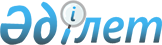 Мәслихаттың 2013 жылғы 28 желтоқсандағы № 151 Алтынсарин ауданының 2014 - 2016 жылдарға арналған аудандық бюджеті туралы" шешіміне өзгерістер енгізу туралыҚостанай облысы Алтынсарин ауданы мәслихатының 2014 жылғы 26 қарашадағы № 237 шешімі. Қостанай облысының Әділет департаментінде 2014 жылғы 5 желтоқсанда № 5199 болып тіркелді

      Қазақстан Республикасының 2008 жылғы 4 желтоқсандағы Бюджет кодексінің 109-бабына сәйкес, Алтынсарин аудандық мәслихаты ШЕШІМ ҚАБЫЛДАДЫ:



      1. Мәслихаттың 2013 жылғы 28 желтоқсандағы № 151 "Алтынсарин ауданының 2014-2016 жылдарға арналған аудандық бюджеті туралы" шешіміне (Нормативтік құқықтық актілерді мемлекеттік тіркеу тізілімінде № 4388 болып тіркелген, 2014 жылғы 10 қаңтарда "Таза бұлақ Чистый родник" газетінде жарияланған) мынадай өзгерістер енгізілсін:



      көрсетілген шешімнің 1-тармағы жаңа редакцияда жазылсын:

      "1. Алтынсарин ауданының 2014-2016 жылдарға арналған аудандық бюджеті тиісінше 1, 2 және 3-қосымшаларға сәйкес, оның ішінде 2014 жылға мынадай көлемдерде бекітілсін:

      1) кірістер – 2098485,6 мың теңге, оның ішінде:

      салықтық түсімдер бойынша – 403165,0 мың теңге;

      салықтық емес түсімдер бойынша – 3020,0 мың теңге;

      негізгі капиталды сатудан түсетін түсімдер бойынша - 7200,0 мың теңге;

      трансферттер түсімдері бойынша – 1685100,6 мың теңге;

      2) шығындар – 2118697,5 мың теңге;

      3) таза бюджеттік кредиттеу – 34716,3 мың теңге, оның ішінде:

      бюджеттік кредиттер – 41573,3 мың теңге;

      бюджеттік кредиттерді өтеу – 6857,0 мың теңге;

      4) бюджет тапшылығы (профициті) – -54928,2 мың теңге;

      5) бюджет тапшылығын қаржыландыру (профицитін пайдалану) – 54928,2 мың теңге.";



      көрсетілген шешімнің 3-тармағының 5) тармақшасына сәйкес жаңа редакцияда жазылсын:

      "5) эпизоотияға қарсы іс-шаралар жүргізуге 20951,0 мың теңге сомасында;"



      көрсетілген шешімнің 4, 5-тармақтарына сәйкес жаңа редакцияда жазылсын:

      "4. 2014 жылға арналған аудандық бюджетте жоғарыда көрсетілген бюджеттен трансферт қарастырылғаны ескерілсін:

      1) мамандарды әлеуметтік қолдау шараларын іске асыруға 41573,3 мың теңге сомасында;

      2) мектепке дейінгі білім беру ұйымдарында мемлекеттік білім беру тапсырысын іске асыруға 65645,0 мың теңге сомасында;

      3) үш деңгейлі жүйе бойынша біліктілікті арттырудан өткен мұғалімдерге төленетін еңбекақыны арттыруға 14174,0 мың теңге сомасында;

      4) 2014 жылға арналған мүгедектердің құқықтарын қамтамасыз ету және өмір сүру сапасын жақсарту жөніндегі іс-әрекет жоспарын іске асыру аясында 465,5 мың теңге сомасында;

      5) 2014 жылға арналған әлеуметтік мемлекеттік көмек көрсетуге 120,0 мың теңге;

      6) 2014 жылға арналған 18 жастарға дейін балаларға мемлекеттік жәрдем ақы 565,0 мың теңге.



      5. 2014 жылға арналған аудандық бюджетте ауылдық елді мекендерді сумен жабдықтау жүйелерін дамытуға республикалық бюджеттен 640000,0 мың теңге сомасында, облыстық бюджеттен 55192,0 мың теңге сомасында трансферт қарастырылғаны ескерілсін".



      көрсетілген шешімнің 1-қосымшасы осы шешімнің қосымшасына сәйкес жаңа редакцияда жазылсын.



      2. Осы шешім 2014 жылдың 1 қаңтарынан бастап қолданысқа енгізіледі.      Аудандық мәслихаттың

      кезектен тыс сессиясының

      төрағасы                                   Д. Әубәкіров      Алтынсарин аудандық

      мәслихаттың хатшысы                        Б. Есмұханов

Мәслихаттың            

2014 жылғы 26 қарашадағы № 237    

шешіміне қосымша           Мәслихаттың            

2013 жылғы 28 желтоқсандағы № 151  

шешіміне 1-қосымша          Алтынсарин ауданының 2014 жылға арналған бюджеті
					© 2012. Қазақстан Республикасы Әділет министрлігінің «Қазақстан Республикасының Заңнама және құқықтық ақпарат институты» ШЖҚ РМК
				СанатыСанатыСанатыСанатыСанатыСомасы

(мың теңге)СыныбыСыныбыСыныбыСыныбыСомасы

(мың теңге)Ішкі сыныбыІшкі сыныбыІшкі сыныбыІшкі сыныбыСомасы

(мың теңге)ЕрекшелігіЕрекшелігіСомасы

(мың теңге)АтауыСомасы

(мың теңге)I. КІРІСТЕР2098485,61Салықтық түсімдер403165,0101Табыс салығы174732,01012Жеке табыс салығы174732,0103Әлеуметтiк салық124374,01031Әлеуметтік салық124374,0104Меншiкке салынатын салықтар94422,01041Мүлiкке салынатын салықтар66481,01043Жер салығы2320,01044Көлiк құралдарына салынатын салық21200,01045Бірыңғай жер салығы4421,0105Тауарларға, жұмыстарға және қызметтерге салынатын iшкi салықтар8380,01052Акциздер1222,01053Табиғи және басқа да ресурстарды пайдаланғаны үшiн түсетiн түсiмдер3600,01054Кәсiпкерлiк және кәсiби қызметтi жүргiзгенi үшiн алынатын алымдар3030,01055Ойын бизнесіне салық528,0108Заңдық мәнді іс-әрекеттерді жасағаны және (немесе) оған уәкілеттігі бар мемлекеттік органдар немесе лауазымды адамдар құжаттар бергені үшін алынатын міндетті төлемдер1257,01081Мемлекеттік баж1257,02Салықтық емес түсiмдер3020,0201Мемлекеттік меншіктен түсетін кірістер1094,02011Мемлекеттік кәсіпорындардың таза кірісі бөлігінің түсімдері19,02015Мемлекет меншігіндегі мүлікті жалға беруден түсетін кірістер1064,82017Мемлекеттік бюджеттен берілген кредиттер бойынша сыйақылар10,2202Мемлекеттік бюджеттен қаржыландырылатын мемлекеттік мекемелердің тауарларды (жұмыстарды, қызметтерді) өткізуінен түсетін түсімдер12,02021Мемлекеттік бюджеттен қаржыландырылатын мемлекеттік мекемелердің тауарларды (жұмыстарды, қызметтерді) өткізуінен түсетін түсімдер12,0206Өзге де салықтық емес түсімдер1914,02061Өзге де салықтық емес түсімдер1914,03Негізгі капиталды сатудан түсетін түсімдер7200,0301Мемлекеттік мекемелерге бекітілген мемлекеттік мүлікті сату700,03011Мемлекеттік мекемелерге бекітілген мемлекеттік мүлікті сату700,0303Жердi және материалдық емес активтердi сату6500,03031Жерді сату6500,04Трансферттердің түсімдері1685100,6402Мемлекеттiк басқарудың жоғары тұрған органдарынан түсетiн трансферттер1685100,64022Облыстық бюджеттен түсетiн трансферттер1685100,6Функционалдық топФункционалдық топФункционалдық топФункционалдық топФункционалдық топСомасы (мың теңге)Кіші функцияКіші функцияКіші функцияКіші функцияСомасы (мың теңге)Бюджеттік бағдарламалардың әкімшісіБюджеттік бағдарламалардың әкімшісіБюджеттік бағдарламалардың әкімшісіСомасы (мың теңге)БағдарламаБағдарламаСомасы (мың теңге)АтауыСомасы (мың теңге)II. ШЫҒЫНДАР2118697,501Жалпы сипаттағы мемлекеттік қызметтер174788,9011Мемлекеттiк басқарудың жалпы функцияларын орындайтын өкiлдi, атқарушы және басқа органдар157745,0011112Аудан (облыстық маңызы бар қала) мәслихатының аппараты11691,9011112001Аудан (облыстық маңызы бар қала) мәслихатының қызметін қамтамасыз ету жөніндегі қызметтер11691,9011122Аудан (облыстық маңызы бар қала) әкімінің аппараты63485,7011122001Аудан (облыстық маңызы бар қала) әкімінің қызметін қамтамасыз ету жөніндегі қызметтер59254,7011122003Мемлекеттік органның күрделі шығыстары4231,0011123Қаладағы аудан, аудандық маңызы бар қала, кент, ауыл, ауылдық округ әкімінің аппараты82567,4011123001Қаладағы аудан, аудандық маңызы бар қала, кент, ауыл, ауылдық округ әкімінің қызметін қамтамасыз ету жөніндегі қызметтер82567,4012Қаржылық қызмет1829,2012459Ауданның (облыстық маңызы бар қаланың) экономика және қаржы бөлімі1829,2012459010Жекешелендіру, коммуналдық меншікті басқару, жекешелендіруден кейінгі қызмет және осыған байланысты дауларды реттеу324,2012459011Коммуналдық меншікке түскен мүлікті есепке алу, сақтау, бағалау және сату1505,0019Жалпы сипаттағы өзге де мемлекеттiк қызметтер15214,7019459Ауданның (облыстық маңызы бар қаланың) экономика және қаржы бөлімі15214,7019459001Ауданның (облыстық маңызы бар қаланың) экономикалық саясаттың қалыптастыру мен дамыту, мемлекеттік жоспарлау, бюджеттік атқару және коммуналдық меншігін басқару саласындағы мемлекеттік саясатты іске асыру жөніндегі қызметтер15214,702Қорғаныс1131,4021Әскери мұқтаждар1121,0021122Аудан (облыстық маңызы бар қала) әкімінің аппараты1121,0021122005Жалпыға бірдей әскери міндетті атқару шеңберіндегі іс-шаралар1121,0022Төтенше жағдайлар жөнiндегi жұмыстарды ұйымдастыру10,4022122Аудан (облыстық маңызы бар қала) әкімінің аппараты10,4022122006Аудан (облыстық маңызы бар қала) ауқымындағы төтенше жағдайлардың алдын алу және оларды жою10,404Білім беру912986,9041Мектепке дейінгі тәрбие және оқыту95232,0041464Ауданның (облыстық маңызы бар қаланың) білім бөлімі95232,0041464009Мектепке дейінгі тәрбие мен оқыту ұйымдарының қызметін қамтамасыз ету29587,0041464040Мектепке дейінгі білім беру ұйымдарында мемлекеттік білім беру тапсырысын іске асыруға65645,0042Бастауыш, негізгі орта және жалпы орта білім беру777906,9042123Қаладағы аудан, аудандық маңызы бар қала, кент, ауыл, ауылдық округ әкімінің аппараты4309,3042123005Ауылдық жерлерде балаларды мектепке дейін тегін алып баруды және кері алып келуді ұйымдастыру4309,3042464Ауданның (облыстық маңызы бар қаланың) білім бөлімі773597,6042464003Жалпы білім беру771151,6042464006Балаларға қосымша білім беру2446,0049Бiлiм беру саласындағы өзге де қызметтер39848,0049464Ауданның (облыстық маңызы бар қаланың) білім бөлімі39848,0049464001Жергілікті деңгейде білім беру саласындағы мемлекеттік саясатты іске асыру жөніндегі қызметтер17487,0049464005Ауданның (облыстық маңызы бар қаланың) мемлекеттік білім беру мекемелер үшін оқулықтар мен оқу-әдiстемелiк кешендерді сатып алу және жеткізу6017,0049464007Аудандық (қалалық) ауқымдағы мектеп олимпиадаларын және мектептен тыс іс-шараларды өткiзу598,0049464015Жетім баланы (жетім балаларды) және ата-аналарының қамқорынсыз қалған баланы (балаларды) күтіп-ұстауға қамқоршыларға (қорғаншыларға) ай сайынға ақшалай қаражат төлемі8186,0049464067Ведомстволық бағыныстағы мемлекеттік мекемелерінің және ұйымдарының күрделі шығыстары7560,006Әлеуметтік көмек және әлеуметтік қамсыздандыру48312,8062Әлеуметтік көмек33474,3062451Ауданның (облыстық маңызы бар қаланың) жұмыспен қамту және әлеуметтік бағдарламалар бөлімі33474,3062451002Жұмыспен қамту бағдарламасы6978,0062451005Мемлекеттік атаулы әлеуметтік көмек1397,0062451006Тұрғын үйге көмек көрсету6,0062451007Жергілікті өкілетті органдардың шешімі бойынша мұқтаж азаматтардың жекелеген топтарына әлеуметтік көмек7052,3062451010Үйден тәрбиеленіп оқытылатын мүгедек балаларды материалдық қамтамасыз ету228,0062451014Мұқтаж азаматтарға үйде әлеуметтік көмек көрсету12375,006245101618 жасқа дейінгі балаларға мемлекеттік жәрдемақылар4752,0062451017Мүгедектерді оңалту жеке бағдарламасына сәйкес, мұқтаж мүгедектерді міндетті гигиеналық құралдармен және ымдау тілі мамандарының қызмет көрсетуін, жеке көмекшілермен қамтамасыз ету686,0069Әлеуметтік көмек және әлеуметтік қамтамасыз ету салаларындағы өзге де қызметтер14838,5069451Ауданның (облыстық маңызы бар қаланың) жұмыспен қамту және әлеуметтік бағдарламалар бөлімі14373,0069451001Жергілікті деңгейде халық үшін әлеуметтік бағдарламаларды жұмыспен қамтуды қамтамасыз етуді іске асыру саласындағы мемлекеттік саясатты іске асыру жөніндегі қызметтер14203,0069451011Жәрдемақыларды және басқа да әлеуметтік төлемдерді есептеу, төлеу мен жеткізу бойынша қызметтерге ақы төлеу170,0069458Ауданның (облыстық маңызы бар қаланың) тұрғын үй-коммуналдық шаруашылығы, жолаушылар көлігі және автомобиль жолдары бөлімі465,5069458050Мүгедектердің құқықтарын қамтамасыз ету және өмір сүру сапасын жақсарту жөніндегі іс-шаралар жоспарын іске асыру465,507Тұрғын үй-коммуналдық шаруашылық736988,8071Тұрғын үй шаруашылығы15555,3071458Ауданның (облыстық маңызы бар қаланың) тұрғын үй-коммуналдық шаруашылығы, жолаушылар көлігі және автомобиль жолдары бөлімі1213,5071458003Мемлекеттік тұрғын үй қорының сақталуын ұйымдастыру1213,5071464Ауданның (облыстық маңызы бар қаланың) білім бөлімі14341,8071464026Жұмыспен қамту 2020 жол картасы бойынша қалаларды және ауылдық елді мекендерді дамыту шеңберінде объектілерді жөндеу14341,8072Коммуналдық шаруашылық700257,1072123Қаладағы аудан, аудандық маңызы бар қала, кент, ауыл, ауылдық округ әкімінің аппараты5065,1072123014Елді мекендерді сумен жабдықтауды ұйымдастыру5065,1072472Ауданның (облыстық маңызы бар қаланың) құрылыс, сәулет және қала құрылысы бөлімі695192,0072472058Елді мекендердегі сумен жабдықтау және су бұру жүйелерін дамыту695192,0073Елді-мекендерді абаттандыру21176,4073123Қаладағы аудан, аудандық маңызы бар қала, кент, ауыл, ауылдық округ әкімінің аппараты21176,4073123008Елді мекендердегі көшелерді жарықтандыру2502,2073123011Елді мекендерді абаттандыру мен көгалдандыру18674,208Мәдениет, спорт, туризм және ақпараттық кеңістік80446,6081Мәдениет саласындағы қызмет30444,0081478Ауданның (облыстық маңызы бар қаланың) ішкі саясат, мәдениет және тілдерді дамыту бөлімі30444,0081478009Мәдени-демалыс жұмысын қолдау30444,0082Спорт6140,6082465Ауданның (облыстық маңызы бар қаланың) дене шынықтыру және спорт бөлімі6140,6082465001Жергілікті деңгейде дене шынықтыру және спорт саласындағы мемлекеттік саясатты іске асыру жөніндегі қызметтер4187,6082465006Аудандық (облыстық маңызы бар қалалық) деңгейде спорттық жарыстар өткiзу340,0082465007Әртүрлi спорт түрлерi бойынша аудан (облыстық маңызы бар қала) құрама командаларының мүшелерiн дайындау және олардың облыстық спорт жарыстарына қатысуы1613,0083Ақпараттық кеңістік28934,0083478Ауданның (облыстық маңызы бар қаланың) ішкі саясат, мәдениет және тілдерді дамыту бөлімі28934,0083478005Газеттер мен журналдар арқылы мемлекеттік ақпараттық саясат жүргізу жөніндегі қызметтер1500,0083478006Телерадио хабарларын тарату арқылы мемлекеттік ақпараттық саясатты жүргізу жөніндегі қызметтер280,0083478007Аудандық (қалалық) кiтапханалардың жұмыс iстеуi22209,0083478008Мемлекеттік тілді және Қазақстан халықтарының басқа да тілдерін дамыту4945,0089Мәдениет, спорт, туризм және ақпараттық кеңiстiктi ұйымдастыру жөнiндегi өзге де қызметтер14928,0089478Ауданның (облыстық маңызы бар қаланың) ішкі саясат, мәдениет және тілдерді дамыту бөлімі14928,0089478001Ақпаратты, мемлекеттілікті нығайту және азаматтардың әлеуметтік сенімділігін қалыптастыру саласында жергілікті деңгейде мемлекеттік саясатты іске асыру жөніндегі қызметтер9462,0089478004Жастар саясаты саласында іс-шараларды іске асыру2918,0089478032Ведомстволық бағыныстағы мемлекеттік мекемелерінің және ұйымдарының күрделі шығыстары2548,010Ауыл, су, орман, балық шаруашылығы, ерекше қорғалатын табиғи аумақтар, қоршаған ортаны және жануарлар дүниесін қорғау, жер қатынастары43813,6101Ауыл шаруашылығы17268,0101459Ауданның (облыстық маңызы бар қаланың) экономика және қаржы бөлімі6214,0101459099Мамандардың әлеуметтік көмек көрсетуі жөніндегі шараларды іске асыру6214,0101473Ауданның (облыстық маңызы бар қаланың) ветеринария бөлімі11054,0101473001Жергілікті деңгейде ветеринария саласындағы мемлекеттік саясатты іске асыру жөніндегі қызметтер6734,0101473006Ауру жануарларды санитарлық союды ұйымдастыру3420,0101473007Қаңғыбас иттер мен мысықтарды аулауды және жоюды ұйымдастыру400,0101473010Ауыл шаруашылығы жануарларын сәйкестендіру жөніндегі іс-шараларды өткізу500,0106Жер қатынастары5594,6106463Ауданның (облыстық маңызы бар қаланың) жер қатынастары бөлімі5594,6106463001Аудан (облыстық маңызы бар қала) аумағында жер қатынастарын реттеу саласындағы мемлекеттік саясатты іске асыру жөніндегі қызметтер5594,6109Ауыл, су, орман, балық шаруашылығы, қоршаған ортаны қорғау және жер қатынастары саласындағы басқа да қызметтер20951,0109473Ауданның (облыстық маңызы бар қаланың) ветеринария бөлімі20951,0101473011Эпизоотияға қарсы іс-шаралар жүргізу20951,011Өнеркәсіп, сәулет, қала құрылысы және құрылыс қызметі6851,4112Сәулет, қала құрылысы және құрылыс қызметі6851,4112472Ауданның (облыстық маңызы бар қаланың) құрылыс, сәулет және қала құрылысы бөлімі6851,4112472001Жергілікті деңгейде құрылыс, сәулет және қала құрылысы саласындағы мемлекеттік саясатты іске асыру жөніндегі қызметтер6851,412Көлік және коммуникация52684,7121Автомобиль көлігі52684,7121123Қаладағы аудан, аудандық маңызы бар қала, кент, ауыл, ауылдық округ әкімінің аппараты2100,0121123013Аудандық маңызы бар қалаларда, кенттерде, ауылдарда, ауылдық округтерде автомобиль жолдарының жұмыс істеуін қамтамасыз ету2100,0121458Ауданның (облыстық маңызы бар қаланың) тұрғын үй-коммуналдық шаруашылығы, жолаушылар көлігі және автомобиль жолдары бөлімі50584,7121458023Автомобиль жолдарының жұмыс істеуін қамтамасыз ету50584,713Басқалар58839,1139Басқалар58839,1139123Қаладағы аудан, аудандық маңызы бар қала, кент, ауыл, ауылдық округ әкімінің аппараты13792,0139123040"Өңірлерді дамыту" Бағдарламасы шеңберінде өңірлерді экономикалық дамытуға жәрдемдесу бойынша шараларды іске асыру13792,0139454Ауданның (облыстық маңызы бар қаланың) кәсіпкерлік және ауыл шаруашылығы бөлімі13359,5139454001Жергілікті деңгейде кәсіпкерлікті және ауыл шаруашылығын дамыту саласындағы мемлекеттік саясатты іске асыру жөніндегі қызметтер13359,5139458Ауданның (облыстық маңызы бар қаланың) тұрғын үй-коммуналдық шаруашылығы, жолаушылар көлігі және автомобиль жолдары бөлімі28687,6139458001Жергілікті деңгейде тұрғын үй-коммуналдық шаруашылығы, жолаушылар көлігі және автомобиль жолдары саласындағы мемлекеттік саясатты іске асыру жөніндегі қызметтер28687,6139459Ауданның (облыстық маңызы бар қаланың) экономика және қаржы бөлімі3000,0139459012Ауданның (облыстық маңызы бар қаланың) жергілікті атқарушы органының резерві3000,014Борышқа қызмет көрсету10,2141Борышқа қызмет көрсету10,2141459Ауданның (облыстық маңызы бар қаланың) экономика және қаржы бөлімі10,2141459021Жергілікті атқарушы органдардың облыстық бюджеттен қарыздар бойынша сыйақылар мен өзге де төлемдерді төлеу бойынша борышына қызмет көрсету10,215Трансферттер1843,1151Трансферттер1843,1151459Ауданның (облыстық маңызы бар қаланың) экономика және қаржы бөлімі1843,1151459006Нысаналы пайдаланылмаған (толық пайдаланылмаған) трансферттерді қайтару1843,1III. Таза бюджеттік кредиттеу34716,3Бюджеттік кредиттер41573,310Ауыл, су, орман, балық шаруашылығы, ерекше қорғалатын табиғи аумақтар, қоршаған ортаны және жануарлар дүниесін қорғау, жер қатынастары41573,3101Ауыл шаруашылығы41573,3101459Ауданның (облыстық маңызы бар қаланың) экономика және қаржы бөлімі41573,3101459018Мамандарды әлеуметтік қолдау шараларын іске асыруға берілетін бюджеттік кредиттер41573,35Бюджеттік кредиттерді өтеу6857,0501Бюджеттік кредиттерді өтеу6857,05011Мемлекеттік бюджеттен берілген бюджеттік кредиттерді өтеу6857,0V. Бюджет тапшылығы (профициті)-54928,2VI. Бюджет тапшылығын қаржыландыру (профицитін пайдалану)54928,27Қарыздар түсімі41573,3701Мемлекеттік ішкі қарыздар41573,37012Қарыз алу келісім-шарттары41573,316Қарыздарды өтеу6857,0161Қарыздарды өтеу6857,0161459Ауданның (облыстық маңызы бар қаланың) экономика және қаржы бөлімі6857,0161459005Жергілікті атқарушы органның жоғары тұрған бюджет алдындағы борышын өтеу6857,08Бюджет қаражаттарының пайдаланылатын қалдықтары20211,9801Бюджет қаражаты қалдықтары20211,98011Бюджет қаражатының бос қалдықтары20211,9